Attraverso il presente modulo si richiede la collaborazione dell'Avis Regionale Veneto per lo svolgimento gratuito delle attività didattiche scelte. Per informazioni contattare: progettoscuola@avisveneto.it Firma dell’insegnante responsabile ____________________________________AVIS COMUNALE DI VALDAGNOTEL. 0445 409300       E-MAIL  scuola@avisvaldagno.ithttps://avisvaldagno.it/progetto-scuole/PROGETTO SCUOLA AVIS VENETO- ANNO SCOLASTICO 2022-2023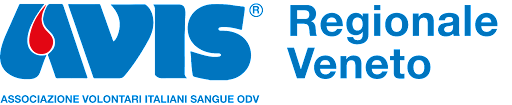 MODULO DI ADESIONE SCUOLE DELL’INFANZIAIl presente modulo va compilato in ogni sua parte e spedito ad AVIS Provinciale di Vicenzaall’indirizzo mail dedicato: progettoscuola.vicenza.prov@avis.itSCUOLA DELL’INFANZIANOME:TELEFONO:E-MAIL:INDIRIZZO:PERIODO E GIORNI DELLA SETTIMANA IN CUI VI È MAGGIORE DISPONIBILITÀNUMERO BAMBINI PER CUI SI RICHIEDE INTERVENTO (SOLO MEDI E GRANDI)Si ricorda che un intervento coinvolge un numero massimo di 15 bambini. Per numeri maggiori è necessario chiedere più interventiATTIVITA’ RICHIESTAUN DISEGNO LUNGO … UN VIAGGIO!INSEGNANTE DI RIFERIMENTONOME E COGNOME:INDIRIZZO MAIL: